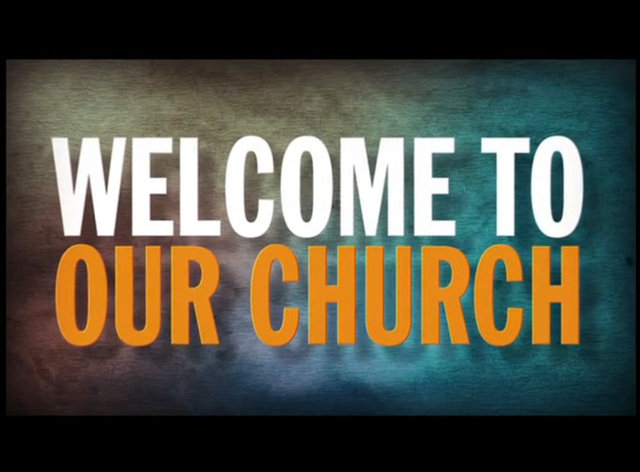             Welcome to todays service 28th Dec 2019Sabbath School - 9.30am - 11.00am“And all the people went their way to eat and drink, to send portions and rejoice greatly, because they understood the words that were declared to them.” (Nehemiah 8: 12 NKJV)Lesson StudyOpening Prayer / Hymns / Closing remarks / PrayerAnnouncementsCommunion Service - 11.15amOpening Song                               Welcome in This PlaceOpening Prayer                                                      Pst HartWelcome                                         Elder Julian CranfieldHymn                Have Thine Own Way, Lord              567                                          Offering                                                                DeaconryMain Prayer                                      Elder Errol WestcarrScripture Reading      Psalm 113: 1-9                 Pst HartMessage           The Humility of God                  Pst HartService of Humility-----------------------o--------------------Hymn                        Not I, But Christ                          570The EmblemsHymn                             Just as I Am                            313Benediction                                                            Pst HartClosing Song                                   May The Light of God                  ----------------- O -------------------                         Missing You Prayer @ 4pm                                                                                                                                                                                    Book Review ‘Great Controversy’ @ 4.30pmBible Study ‘The Lord’s Prayer’ @ 5.30pm             This Week                         Next Week	Sunset       16.03pm                             16.14pm                 Speaker   Communion                         Pst Hart@ Plant                                             Julian Cranfield                                     Duty Elder this month: Lutz Rentel            Welcome to todays service 28th Dec 2019Sabbath School - 9.30am - 11.00am“And all the people went their way to eat and drink, to send portions and rejoice greatly, because they understood the words that were declared to them.” (Nehemiah 8: 12 NKJV)Lesson StudyOpening Prayer / Hymns / Closing remarks / PrayerAnnouncementsCommunion Service - 11.15amOpening Song                               Welcome in This PlaceOpening Prayer                                                      Pst HartWelcome                                         Elder Julian CranfieldHymn                Have Thine Own Way, Lord              567                                          Offering                                                                DeaconryMain Prayer                                      Elder Errol WestcarrScripture Reading      Psalm 113: 1-9                 Pst HartMessage           The Humility of God                  Pst HartService of Humility-----------------------o--------------------Hymn                        Not I, But Christ                          570The EmblemsHymn                             Just as I Am                            313Benediction                                                            Pst HartClosing Song                                   May The Light of God                  ----------------- O -------------------                         Missing You Prayer @ 4pm                                                                                                                                                                                    Book Review ‘Great Controversy’ @ 4.30pmBible Study ‘The Lord’s Prayer’ @ 5.30pm             This Week                         Next Week	Sunset       16.03pm                             16.14pm                 Speaker   Communion                         Pst Hart@ Plant                                             Julian Cranfield                                     Duty Elder this month: Lutz Rentel1. Baby Dedication. Will be taking place here at the church next Sabbath 4th Jan for Aakelah Jackson – daughter of Oriana and Pastor Tremon Jackson.2. Pot Luck - Next Sabbath. ‘Bring, Share & Fellowship’.3. Bereaved. Prayers and thoughts go to Joyce Bennett and family at this time, for the loss of her elder sister Novlet who sadly passed away last week.4. All Elders, PM Leaders & Sabbath School Leaders. There is a discipleship training seminar in Swindon on Sat 4th Jan from 9.45am, plus an introductory session on Friday 3rd Jan at 7.00pm Pastor Hart would like as many to attend as possible. VENUE FOR FRIDAY: Holy Trinity Church, Ramleaze Drive, Shaw Village, Swindon.    VENUE FOR SABBATH: Swindon SDA Church, Whitby Grove, Swindon, SN2 12NA. Please contact Pastor Hart for further details.5. Evangelism Expo 2020. All Dept Heads are reminded of the Expo at Newbold, Sun 5th Jan and are encouraged to attend. A List is on the notice board. Please place your name on the list if transport is required (will depend on numbers).6. Dept Heads A reminder that you will need to be preparing reports for the past year and plans for next year, to present to the Business meeting 18th Jan 2020. Please make these written reports for filing.7. Soup Kitchen. A hot Christmas Meal will be served Tues 31st Dec. Volunteers will be needed to help prepare and serve on the day, and decorate the youth Hall (Mon evening). Vareta will be asking for some food dishes to be donated. Also, small gifts, marked male or female are asked for to be given out on the day. These can be toiletries, gloves, hats etc.8. Jan Diary Dates:(i) 10 Days of Prayer 8th-15th Jan(ii) Business Meeting 18th Jan (iii) Elders Retreat 24th-26th Jan 9. Members are reminded of the Prayer Evening, every Wed evening at 7.30pm and are encouraged to attend.10. NB – Church Building. If you are the last person to leave / lock up the church, can you please ensure all windows are closed and lighting & heating is switched off.1. Baby Dedication. Will be taking place here at the church next Sabbath 4th Jan for Aakelah Jackson – daughter of Oriana and Pastor Tremon Jackson.2. Pot Luck - Next Sabbath. ‘Bring, Share & Fellowship’.3. Bereaved. Prayers and thoughts go to Joyce Bennett and family at this time, for the loss of her elder sister Novlet who sadly passed away last week.4. All Elders, PM Leaders & Sabbath School Leaders. There is a discipleship training seminar in Swindon on Sat 4th Jan from 9.45am, plus an introductory session on Friday 3rd Jan at 7.00pm Pastor Hart would like as many to attend as possible. VENUE FOR FRIDAY: Holy Trinity Church, Ramleaze Drive, Shaw Village, Swindon.    VENUE FOR SABBATH: Swindon SDA Church, Whitby Grove, Swindon, SN2 12NA. Please contact Pastor Hart for further details.5. Evangelism Expo 2020. All Dept Heads are reminded of the Expo at Newbold, Sun 5th Jan and are encouraged to attend. A List is on the notice board. Please place your name on the list if transport is required (will depend on numbers).6. Dept Heads A reminder that you will need to be preparing reports for the past year and plans for next year, to present to the Business meeting 18th Jan 2020. Please make these written reports for filing.7. Soup Kitchen. A hot Christmas Meal will be served Tues 31st Dec. Volunteers will be needed to help prepare and serve on the day, and decorate the youth Hall (Mon evening). Vareta will be asking for some food dishes to be donated. Also, small gifts, marked male or female are asked for to be given out on the day. These can be toiletries, gloves, hats etc.8. Jan Diary Dates:(i) 10 Days of Prayer 8th-15th Jan(ii) Business Meeting 18th Jan (iii) Elders Retreat 24th-26th Jan 9. Members are reminded of the Prayer Evening, every Wed evening at 7.30pm and are encouraged to attend.10. NB – Church Building. If you are the last person to leave / lock up the church, can you please ensure all windows are closed and lighting & heating is switched off.11. SEC Prayer Ministries. Invite you to join them in prayer, each Wed morning between 6am - 7am. Dial in using Freephone 0330 998 1259 and enter pin 355114 to join the conference call.12. Keeping the Church Family Safe: Parents, please be aware of where your children are and what they are doing. Michelle Fishley is the ‘Keeping the Church Family Safe’ co-ordinator and should be contacted on any of these issues.13. Please Reverence the Sanctuary, by not bringing any food or drink into the place of Worship and leave quietly at the end of the Service. Our aim should always be to maintain a clean and tidy place of Worship.14. Here to Help: Cornerstone Counselling Service by the South England Conference. Tel: 0207 7238050 Restore Counselling Service. Tel: Audrey 07717633846        THE NUMBER FOR MORNING MANNA @ 8AM               03300881904. ACCESS CODE: 4508038#                     ----------------- o -----------------        PRAYER CORNER – Prayer Changes Things!SEC Focus: EEE (Evangelism! Everyone! Everywhere!)Sisters: T Barton, I Fanstone, F Fishley, H Jones, Janet Mitchell, K Warmington, V Bryan, I Patrick. H Emraz, V Francis, P Namuchana, M. HarrisBrothers: A Annakie, E Duffus, Elder P Fanstone, A Fishley, Donald Robinson, S Wynter, L Blake, F Mitchell, L Robinson, N. Kelly, E. DouglasHousebound: M Angel, M Francis, K McBean, K Warmington.Bereaved: Sis Joyce Bennett & FamilyCongratulations: Birthday Greetings to all whohave Birthdays in DEC 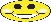 Your contribution to Our Bulletin:    Please send the information you wish to beincluded in the bulletin to:robert.hinds40@btinternet.com  Please send/email all entries by 6PM ThursdayPlease send/email all Audio Visual/Media Teamrequests for support by 9PM THURSDAY  11. SEC Prayer Ministries. Invite you to join them in prayer, each Wed morning between 6am - 7am. Dial in using Freephone 0330 998 1259 and enter pin 355114 to join the conference call.12. Keeping the Church Family Safe: Parents, please be aware of where your children are and what they are doing. Michelle Fishley is the ‘Keeping the Church Family Safe’ co-ordinator and should be contacted on any of these issues.13. Please Reverence the Sanctuary, by not bringing any food or drink into the place of Worship and leave quietly at the end of the Service. Our aim should always be to maintain a clean and tidy place of Worship.14. Here to Help: Cornerstone Counselling Service by the South England Conference. Tel: 0207 7238050 Restore Counselling Service. Tel: Audrey 07717633846        THE NUMBER FOR MORNING MANNA @ 8AM               03300881904. ACCESS CODE: 4508038#                     ----------------- o -----------------        PRAYER CORNER – Prayer Changes Things!SEC Focus: EEE (Evangelism! Everyone! Everywhere!)Sisters: T Barton, I Fanstone, F Fishley, H Jones, Janet Mitchell, K Warmington, V Bryan, I Patrick. H Emraz, V Francis, P Namuchana, M. HarrisBrothers: A Annakie, E Duffus, Elder P Fanstone, A Fishley, Donald Robinson, S Wynter, L Blake, F Mitchell, L Robinson, N. Kelly, E. DouglasHousebound: M Angel, M Francis, K McBean, K Warmington.Bereaved: Sis Joyce Bennett & FamilyCongratulations: Birthday Greetings to all whohave Birthdays in DEC Your contribution to Our Bulletin:    Please send the information you wish to beincluded in the bulletin to:robert.hinds40@btinternet.com  Please send/email all entries by 6PM ThursdayPlease send/email all Audio Visual/Media Teamrequests for support by 9PM THURSDAY                                       Useful NumbersMinisters: Pastor Alan Hart                                               07714796178Email                                                     achart_@talktalk.netPastor Jackson                                                  07881382525Email:                                        tremonjackson@gmail.com                              Church Leaders (Elder)Errol Westcarr (1st)                                         07584652279Julian Cranfield                                               07397156457Lutz Rentel                                                       07982658069Church Clerk Robert Hinds                           07961668595Communications/Media/Bulletin  Vanessa Francis                         vc.francis@hotmail.co.uk                                                                          07866294040                                              Head Deacon: Patrick Kelly                          07725811886	Head Deaconess:  Saturday (Sabbath) ServicesEarly Morning Prayer Hour                                        08:30Church at Study (Sabbath School)                            09:30Family Worship Service                                              11:15‘Missing You’ Prayer Initiative                                  16:30Afternoon Service (Adventist Youth Ministry)       17:00Weekly ActivitiesMonday – ‘Back to Basics’ Youth Bible Study         19:00Tuesday – Community Soup Kitchen            11.00-12.30Wednesday – The Power of Prayer Meeting         19:30 Wednesday – Pastor’s Surgery                    14:00 – 18:00Thursday – Community Soup Kitchen          11.00-12.30Friday –  Youth Vespers                                               19:30––––––––– o ––––––––––Other SDA churches in the Gloucester DistrictChurch Plant - St Aldates, Finlay Rd, Gloucester, GL4 6TNAnthony Saunders                                            07429221835Stroud - Farmhill Baptist Church. Pagan Hill, GL5 4BXPeter Fanstone                                                01453 828 611Yate - Ridgewood Centre, 244 Station Road, BS37 4AFTony King                                                            07785900331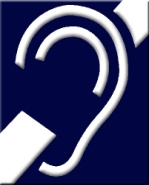 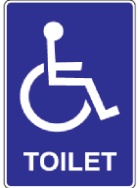 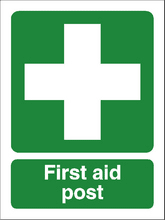 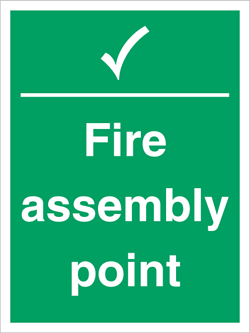 Loop system      In Foyer        In Kitchen	       St Michael’s  Turn to T                                                         Health CentreSEVENTH – DAY ADVENTISTS BELIEVEThat the Bible is God’s inspired Word. 2 Timothy 3:16That the Godhead consists of the Father, Son and Holy Spirit. Matthew 28:19That salvation is a free gift from God which we receive through faith. Ephesians 2: 2-8That true conversion is reflected by a regeneration and sanctification of the believer. John 3: 3 – 6That baptism by immersion is the door into the church an outward symbol of surrender to Christ. Acts 2: 38That Jesus Christ will return soon as in a personal visible manner to redeem his people. Matthew 24: 30That we are living in the judgement hour immediately preceding Christ’s return. Revelation 14: 6 -7That the body is the temple of the Holy Spirit and is not to be defiled with alcohol, tobacco, drugs or wrong eating habits. 1st Corinthians 3: 16-17; 6:19-20That the 10 commandments will be the standard of the judgement and are still binding upon the Christian. Exodus 20: 3-17That the seventh day, Saturday, is the Sabbath according to the 10 commandments. Genesis 2:1-3; Exodus 20:8That the gifts of the spirit are given to the church until the end of time. They include the Spirit of Prophecy as manifested in the ministry of Ellen G White. 1st Corinthians 1:5-7; Revelation 12:17That a tithe (10%) of our income is holy and is reserved for the support of the ministry. Malachi 3: 8-12These principles are practiced not from a sense of obligation or to earn a place in heaven, but as a result of an experience in which there is a close walk with Christ as a natural consequence of accepting Him as our personal Saviour & Lord             Mission Statement: Share the ‘good news’ of Jesus Christ and lead others to Him. Discipling all, as we serve and Await His soon return. Share, Disciple, AwaitVision Statement: An accessible, friendly and vibrantChurch, meeting the needs of the CommunitySEVENTH – DAY ADVENTISTS BELIEVEThat the Bible is God’s inspired Word. 2 Timothy 3:16That the Godhead consists of the Father, Son and Holy Spirit. Matthew 28:19That salvation is a free gift from God which we receive through faith. Ephesians 2: 2-8That true conversion is reflected by a regeneration and sanctification of the believer. John 3: 3 – 6That baptism by immersion is the door into the church an outward symbol of surrender to Christ. Acts 2: 38That Jesus Christ will return soon as in a personal visible manner to redeem his people. Matthew 24: 30That we are living in the judgement hour immediately preceding Christ’s return. Revelation 14: 6 -7That the body is the temple of the Holy Spirit and is not to be defiled with alcohol, tobacco, drugs or wrong eating habits. 1st Corinthians 3: 16-17; 6:19-20That the 10 commandments will be the standard of the judgement and are still binding upon the Christian. Exodus 20: 3-17That the seventh day, Saturday, is the Sabbath according to the 10 commandments. Genesis 2:1-3; Exodus 20:8That the gifts of the spirit are given to the church until the end of time. They include the Spirit of Prophecy as manifested in the ministry of Ellen G White. 1st Corinthians 1:5-7; Revelation 12:17That a tithe (10%) of our income is holy and is reserved for the support of the ministry. Malachi 3: 8-12These principles are practiced not from a sense of obligation or to earn a place in heaven, but as a result of an experience in which there is a close walk with Christ as a natural consequence of accepting Him as our personal Saviour & Lord             Mission Statement: Share the ‘good news’ of Jesus Christ and lead others to Him. Discipling all, as we serve and Await His soon return. Share, Disciple, AwaitVision Statement: An accessible, friendly and vibrantChurch, meeting the needs of the CommunitySEVENTH – DAY ADVENTISTS BELIEVEThat the Bible is God’s inspired Word. 2 Timothy 3:16That the Godhead consists of the Father, Son and Holy Spirit. Matthew 28:19That salvation is a free gift from God which we receive through faith. Ephesians 2: 2-8That true conversion is reflected by a regeneration and sanctification of the believer. John 3: 3 – 6That baptism by immersion is the door into the church an outward symbol of surrender to Christ. Acts 2: 38That Jesus Christ will return soon as in a personal visible manner to redeem his people. Matthew 24: 30That we are living in the judgement hour immediately preceding Christ’s return. Revelation 14: 6 -7That the body is the temple of the Holy Spirit and is not to be defiled with alcohol, tobacco, drugs or wrong eating habits. 1st Corinthians 3: 16-17; 6:19-20That the 10 commandments will be the standard of the judgement and are still binding upon the Christian. Exodus 20: 3-17That the seventh day, Saturday, is the Sabbath according to the 10 commandments. Genesis 2:1-3; Exodus 20:8That the gifts of the spirit are given to the church until the end of time. They include the Spirit of Prophecy as manifested in the ministry of Ellen G White. 1st Corinthians 1:5-7; Revelation 12:17That a tithe (10%) of our income is holy and is reserved for the support of the ministry. Malachi 3: 8-12These principles are practiced not from a sense of obligation or to earn a place in heaven, but as a result of an experience in which there is a close walk with Christ as a natural consequence of accepting Him as our personal Saviour & Lord             Mission Statement: Share the ‘good news’ of Jesus Christ and lead others to Him. Discipling all, as we serve and Await His soon return. Share, Disciple, AwaitVision Statement: An accessible, friendly and vibrantChurch, meeting the needs of the Community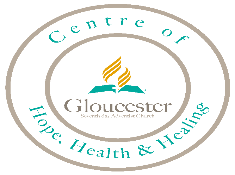 WELCOME TOGLOUCESTER SEVENTH-DAYADVENTIST  CHURCHCromwell StreetGloucesterGL1 1RECommunion  Service28th Dec 2019           Church Office:  01452 520 557	   Web: www.gloucester.adventistchurch.org.eu                 Email: glossdachurch@gmail.com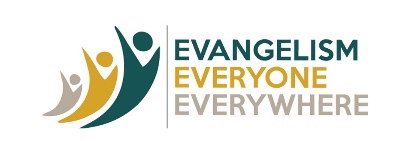 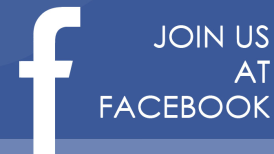 WELCOME TOGLOUCESTER SEVENTH-DAYADVENTIST  CHURCHCromwell StreetGloucesterGL1 1RECommunion  Service28th Dec 2019           Church Office:  01452 520 557	   Web: www.gloucester.adventistchurch.org.eu                 Email: glossdachurch@gmail.comWELCOME TOGLOUCESTER SEVENTH-DAYADVENTIST  CHURCHCromwell StreetGloucesterGL1 1RECommunion  Service28th Dec 2019           Church Office:  01452 520 557	   Web: www.gloucester.adventistchurch.org.eu                 Email: glossdachurch@gmail.comWELCOME TOGLOUCESTER SEVENTH-DAYADVENTIST  CHURCHCromwell StreetGloucesterGL1 1RECommunion  Service28th Dec 2019           Church Office:  01452 520 557	   Web: www.gloucester.adventistchurch.org.eu                 Email: glossdachurch@gmail.com